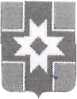 Г Л А В А ЛИХОСЛАВЛЬСКОГО РАЙОНА ТВЕРСКОЙ ОБЛАСТИРАСПОРЯЖЕНИЕг. ЛихославльО порядке сообщения отдельными категориями лиц о получении подарка в связи с протокольными мероприятиями, служебными командировками и другими официальными мероприятиями, участие в которых связано с исполнением ими служебных (должностных) обязанностей, сдаче и оценке подарка, реализации (выкупе) и зачислении средств, вырученных от его реализации в МО «Лихославльский район»В целях реализации постановления Правительства Российской Федерации от 09.01.2014 № 10 «О порядке сообщения отдельными категориями лиц о получении подарка в связи с протокольными мероприятиями, служебными командировками и другими официальными мероприятиями, участие в которых связано с исполнением ими служебных (должностных) обязанностей, сдачи и оценки подарка, реализации (выкупа) и зачисления средств, вырученных от его реализации», в связи с приведением в соответствие с действующим законодательством нормативного правового акта,1. Утвердить Порядок сообщения отдельными категориями лиц о получении подарка в связи с протокольными мероприятиями, служебными командировками и другими официальными мероприятиями, участие в которых связано с исполнением ими служебных (должностных) обязанностей, сдаче и оценке подарка, реализации (выкупе) и зачислении средств, вырученных от его реализации в МО «Лихославльский район»2. Распоряжение Главы Лихославльского района от 11.03.2014 № 26-2-рг «О реализации постановления Правительства Российской Федерации от 09.01.2014 № 10» признать утратившим силу.3. Руководителям органов местного самоуправления Лихославльского района ознакомить муниципальных служащих вверенных им органов с утвержденным пунктом 1 распоряжения Порядком. В месячный срок со дня принятия настоящего распоряжения определить уполномоченное структурное подразделение, в которое подается уведомление о получении подарка, а также соответствующее ответственное лицо данного структурного подразделения.4. Контроль за исполнением настоящего распоряжения возлагаю на управляющего делами администрации Лихославльского района Громову О.Б. 5. Настоящее распоряжение вступает в силу после официального обнародования, подлежит размещению на официальном сайте Лихославльского района.Приложениек распоряжению Главы Лихославльского районаот 10.02.2016 № 1-ргО Порядке сообщения отдельными категориями лиц о получении подарка в связи с протокольными мероприятиями, служебными командировками и другими официальными мероприятиями, участие в которых связано с исполнением ими служебных (должностных) обязанностей, сдаче и оценке подарка, реализации (выкупе) и зачислении средств, вырученных от его реализации в МО «Лихославльский район»1. Настоящий Прядок определяет процедуру сообщения лицами, замещающими муниципальные должности, муниципальными служащими, (далее соответственно - лица, замещающие муниципальные должности, служащие), о получении подарка в связи с протокольными мероприятиями, служебными командировками и другими официальными мероприятиями, участие в которых связано с их должностным положением или исполнением ими служебных (должностных) обязанностей, порядок сдачи и оценки подарка, реализации (выкупа) и зачисления средств, вырученных от его реализации.2. Для целей настоящего Порядка используются следующие понятия:"подарок, полученный в связи с протокольными мероприятиями, служебными командировками и другими официальными мероприятиями" - подарок, полученный лицом, замещающим муниципальную должность, служащим от физических (юридических) лиц, которые осуществляют дарение исходя из должностного положения одаряемого или исполнения им служебных (должностных) обязанностей, за исключением канцелярских принадлежностей, которые в рамках протокольных мероприятий, служебных командировок и других официальных мероприятий предоставлены каждому участнику указанных мероприятий в целях исполнения им своих служебных (должностных) обязанностей, цветов и ценных подарков, которые вручены в качестве поощрения (награды);"получение подарка в связи с протокольными мероприятиями, служебными командировками и другими официальными мероприятиями, участие в которых связано с исполнением служебных (должностных) обязанностей" - получение лицом, замещающим государственную муниципальную должность, служащим, лично или через посредника от физических (юридических) лиц подарка в рамках осуществления деятельности, предусмотренной должностным регламентом (должностной инструкцией), а также в связи с исполнением служебных (должностных) обязанностей в случаях, установленных федеральными законами и иными нормативными актами, определяющими особенности правового положения и специфику профессиональной служебной и трудовой деятельности указанных лиц.3. Лица, замещающие муниципальные должности, служащие не вправе получать подарки от физических (юридических) лиц в связи с их должностным положением или исполнением ими служебных (должностных) обязанностей, за исключением подарков, полученных в связи с протокольными мероприятиями, служебными командировками и другими официальными мероприятиями, участие в которых связано с исполнением ими служебных (должностных) обязанностей.4. Лица, замещающие муниципальные должности, служащие обязаны в порядке, предусмотренном настоящим Порядком, уведомлять обо всех случаях получения подарка в связи с протокольными мероприятиями, служебными командировками и другими официальными мероприятиями, участие в которых связано с исполнением ими служебных (должностных) обязанностей, муниципальный орган, в котором указанные лица проходят муниципальную службу или осуществляют трудовую деятельность.5. Уведомление о получении подарка в связи с протокольными мероприятиями, служебными командировками и другими официальными мероприятиями, участие в которых связано с исполнением служебных (должностных) обязанностей (далее - уведомление), составленное согласно приложению 1, представляется не позднее 3 рабочих дней со дня получения подарка в уполномоченное структурное подразделение (уполномоченные орган) муниципального органа, в которых лицо, замещающее муниципальную) должность, служащий проходят муниципальную службу или осуществляют трудовую деятельность (далее - уполномоченное структурное подразделение (уполномоченные орган или организация). К уведомлению прилагаются документы (при их наличии), подтверждающие стоимость подарка (кассовый чек, товарный чек, иной документ об оплате (приобретении) подарка).В случае если подарок получен во время служебной командировки, уведомление представляется не позднее 3 рабочих дней со дня возвращения лица, получившего подарок, из служебной командировки.При невозможности подачи уведомления в сроки, указанные в абзацах первом и втором настоящего пункта, по причине, не зависящей от лица, замещающего муниципальную должность, служащего оно представляется не позднее следующего дня после ее устранения.6. Уведомление составляется в 2 экземплярах, один из которых возвращается лицу, представившему уведомление, с отметкой о регистрации, другой экземпляр направляется в комиссию по поступлению и выбытию активов муниципального органа (уполномоченных органа), образованного в соответствии с законодательством о бухгалтерском учете (далее - комиссия).7. Подарок, стоимость которого подтверждается документами и превышает 3 тыс. рублей либо стоимость которого получившим его служащему неизвестна, сдается ответственному лицу уполномоченного структурного подразделения (уполномоченного органа), которое принимает его на хранение по акту приема-передачи не позднее 5 рабочих дней со дня регистрации уведомления в соответствующем журнале регистрации (Приложение 2).8. Подарок, полученный лицом, замещающим муниципальную должность, служащим независимо от его стоимости, подлежит передаче на хранение в порядке, предусмотренном пунктом 7 настоящего Порядка.9. До передачи подарка по акту приема-передачи ответственность в соответствии с законодательством Российской Федерации за утрату или повреждение подарка несет лицо, получившее подарок.10. В целях принятия к бухгалтерскому учету подарка в порядке, установленном законодательством Российской Федерации, определение его стоимости проводится на основе рыночной цены, действующей на дату принятия к учету подарка, или цены на аналогичную материальную ценность в сопоставимых условиях с привлечением при необходимости комиссии. Сведения о рыночной цене подтверждаются документально, а при невозможности документального подтверждения - экспертным путем. Подарок возвращается сдавшему его лицу по акту приема-передачи в случае, если его стоимость не превышает 3 тыс. рублей.11. Уполномоченное структурное подразделение (уполномоченный орган) обеспечивает включение в установленном порядке принятого к бухгалтерскому учету подарка, стоимость которого превышает 3 тыс. рублей, в реестр муниципального образования «Лихославльский район».12. Лицо, замещающее муниципальную должность, служащий, сдавшие подарок, могут его выкупить, направив на имя представителя нанимателя (работодателя) соответствующее заявление не позднее двух месяцев со дня сдачи подарка.(Приложение 3)13. Уполномоченное структурное подразделение (уполномоченный орган) в течение 3 месяцев со дня поступления заявления, указанного в пункте 12 настоящего Порядка, организует оценку стоимости подарка для реализации (выкупа) и уведомляет (Приложение 4) в письменной форме лицо, подавшее заявление, о результатах оценки, после чего в течение месяца заявитель выкупает подарок по установленной в результате оценки стоимости или отказывается от выкупа. (Приложения 5,6,7)14. Подарок, в отношении которого не поступило заявление, указанное в пункте 12 настоящего Порядка, может использоваться муниципальным органом с учетом заключения комиссии о целесообразности использования подарка для обеспечения деятельности муниципального органа.15. В случае нецелесообразности использования подарка руководителем муниципального органа принимается решение о реализации подарка и проведении оценки его стоимости для реализации (выкупа), осуществляемой Комитетом по управлению имуществом Лихославльского района посредством проведения торгов в порядке, предусмотренном законодательством Российской Федерации.16. Оценка стоимости подарка для реализации (выкупа), предусмотренная пунктами 13 и 15 настоящего Порядка, осуществляется субъектами оценочной деятельности в соответствии с законодательством Российской Федерации об оценочной деятельности.17. В случае если подарок не выкуплен или не реализован, руководителем муниципального органа принимается решение о повторной реализации подарка, либо о его безвозмездной передаче на баланс благотворительной организации, либо о его уничтожении в соответствии с законодательством Российской Федерации.18. Средства, вырученные от реализации (выкупа) подарка, зачисляются в доход местного бюджета в порядке, установленном бюджетным законодательством Российской Федерации.Приложение 1к Порядку сообщения отдельными категориями лиц о получении подарка в связи с протокольными мероприятиями,служебными командировками и другими официальными мероприятиями, участие в которых связано с исполнением ими служебных(должностных) обязанностей, сдаче и оценке подарка, реализации(выкупе) и зачислении средств, вырученных от его реализацииУведомление о получении подаркаУведомление о получении подарка от "___" ______________ 20__ г.Извещаю о получении     _________________________________________________________(дата получения)подарка(ов) на ____________________________________________________________________(наименование протокольного мероприятия, служебнойкомандировки, другого официального мероприятия, место идата проведения)Приложение: _________________________________________ на ________ листах.                                            (наименование документа)Лицо, представившее уведомление          ___________   _____________________ "__" ____ 20__г.                                                                          (подпись)      (расшифровка подписи)Лицо, принявшее уведомление         ______________   ______________________ "__" ____ 20__г.                                                                  (подпись)              (расшифровка подписи)Регистрационный номер в журнале регистрации уведомлений________________"___" ________ 20__ г.Приложение 2к Порядку сообщения отдельными категориями лиц о получении подарка в связи с протокольными мероприятиями,служебными командировками и другими официальными мероприятиями, участие в которых связано с исполнением ими служебных(должностных) обязанностей, сдаче и оценке подарка, реализации(выкупе) и зачислении средств, вырученных от его реализацииФорма журналауведомлений о получении подарка лицами, замещающими муниципальную должность, муниципальными служащими МО «Лихославльский район» связи с их должностным положением или исполнением ими служебных (должностных) обязанностейЖУРНАЛуведомлений о получении подарка___________________________________________________________________________,(лицами, замещающими муниципальную должность, муниципальными служащими МО «Лихославльский район»)замещающими должности в ____________________________________________________ (наименование органа местного самоуправления Лихославльского района)в связи с их должностным положением или исполнением ими служебных (должностных) обязанностейДата открытия ___________________Дата закрытия ___________________Приложение 3к Порядку сообщения отдельными категориями лиц о получении подарка в связи с протокольными мероприятиями,служебными командировками и другими официальными мероприятиями, участие в которых связано с исполнением ими служебных(должностных) обязанностей, сдаче и оценке подарка, реализации(выкупе) и зачислении средств, вырученных от его реализацииПримерная формаЗаявление о выкупе подаркаВ соответствии с федеральным законодательством выражаю желание выкупить ___________________________________________________________________________,(характеристика подарка, его описание)получен______ мной «___» _____________20__г. на _______________________________									 (указать официальное мероприятие)в качестве подарка и сдан____________ в ________________________________________(уполномоченное структурное подразделение органа____________________________________________________________________________ местного самоуправления МО «Лихославльский район»)по акту приема-передачи товарно-материальных ценностей на хранение от «___» ________ 20___г. № _____, в целях чего прошу произвести оценку стоимости подарка, о результатах которой письменно меня уведомить.Лицо, представившее  заявлениеПриложение 4к Порядку сообщения отдельными категориями лиц о получении подарка в связи с протокольными мероприятиями,служебными командировками и другими официальными мероприятиями, участие в которых связано с исполнением ими служебных(должностных) обязанностей, сдаче и оценке подарка, реализации(выкупе) и зачислении средств, вырученных от его реализацииУведомление о результатах оценки подаркаВами__________________________________________________________________ (указывается официальное мероприятие, на котором был получен подарок)«____» _____________ 20 _____ г. был получен подарок _______________________________________________________________________________________________________,(характеристика подарка, его описание)который в соответствии с федеральным законодательством Вы, согласно заявления от «____» _________ 20___г., изъявили желание выкупить.Информируем Вас, что по результатам проведенной оценки подарка его стоимость составляет __________ (_____________) руб. ___________коп.В течение месяца со дня получения настоящего уведомления Вы вправе выкупить подарок по вышеуказанной стоимости или отказаться от выкупа, направив в ____________________________________________________________________________(уполномоченное структурное подразделение органа местного самоуправления____________________________________________________________________________МО «Лихославльский район»)соответствующее заявление.Приложение 5к Порядку сообщения отдельными категориями лиц о получении подарка в связи с протокольными мероприятиями,служебными командировками и другими официальными мероприятиями, участие в которых связано с исполнением ими служебных(должностных) обязанностей, сдаче и оценке подарка, реализации(выкупе) и зачислении средств, вырученных от его реализацииПримерная формаЗаявлениео выкупе подарка по установленной в результате оценки стоимостиВ соответствии с федеральным законодательством мной «____» __________ 20__г. было выражено желание выкупить подарок______________________________________(характеристика подарка, его описание)Уведомлением о результатах оценки подарка от «____» ________ 20____г., которое было получено мной «____» ________ 20___г., я был проинформирован о возможности выкупить подарок по цене ___________ (_________) руб. _____ коп.Настоящим заявлением выражаю согласие на выкуп подарка по вышеуказанной цене, в целях чего прошу подготовить для подписания проект соответствующего договора.Лицо, представившее  заявление          Приложение 6к Порядку сообщения отдельными категориями лиц о получении подарка в связи с протокольными мероприятиями,служебными командировками и другими официальными мероприятиями, участие в которых связано с исполнением ими служебных(должностных) обязанностей, сдаче и оценке подарка, реализации(выкупе) и зачислении средств, вырученных от его реализацииПримерная формаЗаявлениеоб отказе в выкупе подарка по установленной в результате оценки стоимостиВ соответствии с федеральным законодательством мной «____» __________ 20__г. было выражено желание выкупить подарок______________________________________(характеристика подарка, его описание)Уведомлением о результатах оценки подарка от «____» ________ 20____г., которое было получено мной «____» ________ 20___г., я был проинформирован о возможности выкупить подарок по цене ___________	(_________) руб. _____ коп.Настоящим заявлением отказываюсь от выкупа подарка по вышеуказанной цене.Лицо, представившее  заявление          Приложение 7к Порядку сообщения отдельными категориями лиц о получении подарка в связи с протокольными мероприятиями,служебными командировками и другими официальными мероприятиями, участие в которых связано с исполнением ими служебных(должностных) обязанностей, сдаче и оценке подарка, реализации(выкупе) и зачислении средств, вырученных от его реализацииПримерная формаДоговор выкупа подарка_______________________________________________________________________(орган местного самоуправления МО «Лихославльский район»)в лице ____________________________________________________, действующ___ на основании _________________________________________ (положение, устав органа местного самоуправления, доверенность, иное), с одной стороны, далее именуемый Продавец, и __________________________________ (Ф.И.О. занимаемая должность лица, изъявившего желание выкупить подарок), с другой стороны, далее именуемый Покупатель, совместно именуемые Стороны договора, заключили настоящий договор о нижеследующем:1. Предмет договора1.1. Продавец на основании заявлений Покупателя о выкупе подарка от «___» ________ 20____г. и о выкупе подарка по установленной в результате оценки стоимости от «_____» ________ 20____г., поданных с учетом уведомления____________________________________________________________________________________________________________________________________________(уполномоченное структурное подразделение органа местного самоуправления МО «Лихославльский район»)о результатах оценки подарка от «___» ________ 20___г. передает, а Покупатель принимает в собственность следующее имущество ___________________________________________________________________________________________________________,(характеристика имущества, переданного ранее Покупателю в качестве подарка, его описание)переданное Покупателю «____» ___________ 20___г. на официальном мероприятии в качестве подарка (далее – Подарок).1.2. Подарок принадлежит на праве собственности МО «Лихославльский район» и находится в оперативном управлении у Продавца. Согласие Комитета по управлению имуществом Лихославльского района, как уполномоченного органа, на отчуждение Подарка дано ________________________________________________________________(документ, подтверждающий согласие на отчуждение)1.3. Выкупная стоимость Подарка составляет _______ (______) руб. ______ коп.2. Оплата по договору2.1. Покупатель перечисляет денежную сумму, в размере, указанном в пункте 1.3 настоящего договора, в доход бюджета МО «Лихославльский район» на_________________________________________________________________________(соответствующий счет бюджета МО «Лихославльский район»)2.2. Обязательства по оплате стоимости Подарка будут считаться исполненными Покупателем в день поступления денежных средств в полном объеме на счет, указанный в пункте 2.1 настоящего договора.3. Права и обязанности Сторон договора3.1. Продавец:3.1.1. Получает в уполномоченном финансовом органе МО «Лихославльский район» подтверждение перечисления денежных средств в размере, указанном в пункте 1.3 настоящего договора, в доход бюджета МО «Лихославльский район».3.1.2. После выполнения Покупателем обязанности по оплате и получения подтверждения, указанного в подпункте 3.1.1 настоящего пункта, уведомляет об этом Покупателя и передает ему Подарок по акту приема-передачи Подарка. Уведомление осуществляется уполномоченным лицом Продавца.3.1.3. Осуществляет надлежащее хранение Подарка после подписания настоящего договора до подписания акта приема-передачи Подарка.3.2. Покупатель:3.2.1. Перечисляет денежную сумму в размере, указанном в пункте 1.3 настоящего договора, в течение _____ рабочих дней, считая со следующего дня после подписания Сторонами договора, в доход бюджета Лихославльского района на счет, указанный в пункте 2.1 настоящего договора.3.2.2. Принимает Подарок после получения соответствующего уведомления от Продавца по акту приема-передачи Подарка.4. Ответственность Сторон договора4.1. Продавец несет ответственность:4.1.1. За ненадлежащее хранение Подарка в период после подписания настоящего договора до подписания акта приема-передачи Подарка в размере ________ (______) руб. Продавец освобождается от ответственности в случае, если причинение вреда Подарку произошло в период после уведомления Покупателя, указанного в подпункте 3.1.2 пункта 3 настоящего договора, до подписания акта приема-передачи Подарка.4.2. Покупатель несет ответственность:4.2.1. За нарушение срока перечисления денежной суммы, в размере указанном в пункте 1.3 настоящего договора, в соответствии с подпунктом 3.2.1 пункта 3.2 настоящего договора - _________ (_______) руб. за каждый день просрочки.5. Заключительные положения5.1. Любые изменения и дополнения к настоящему договору действительны, если они заключены в письменной форме и подписаны Сторонами договора или должным образом уполномоченными на это представителями Сторон.5.2. Настоящий договор составлен в двух экземплярах, один из которых находится у Продавца, второй – у Покупателя, при этом каждый экземпляр имеет одинаковую юридическую силу.Реквизиты и подписи Сторон договора10.02.2016№ 1-ргГлава Лихославльского районаН.Н. Виноградова№ 1-рг_______________________________________________(наименование уполномоченного_________________________________________________структурного подразделения муниципального органа)_________________________________________________от _______________________________________________________________________________________________(ф.и.о., занимаемая должность)Наименование подаркаХарактеристика подарка, его описаниеКоличество предметовСтоимость в рублях1.2.3.ИтогоРегистрационный номерДата сдачи подаркаДата получения подаркаНаименование подаркаХарактеристика подарка, его описаниеКоличество предметовСтоимость подарка, руб.Ответственное лицоПримечание123456789_______________________________________________(Ф.И.О. занимаемая должность руководителя ________________________________________________органа местного самоуправления МО «Лихославльский район»)от ______________________________________________(Ф.И.О., занимаемая должность лица, подающего заявление)_____________________(подпись)_____________________(расшифровка подписи) «__» __________20__г._______________________________________________(Ф.И.О. занимаемая должность лица,________________________________________________изъявившему желание выкупить подарок)__________________ должность руководителя уполномоченного подразделения________________ подпись_________________ Ф.И.О._________________дата подписания уведомления__________________________________дата получения уведомления__________________________________дата получения уведомления___________________________________подпись лица, изъявившего желание выкупить подарок___________________________________подпись лица, изъявившего желание выкупить подарок_______________________________________________(наименование уполномоченного_________________________________________________структурного подразделения муниципального органа)_________________________________________________от _______________________________________________________________________________________________(ф.и.о., занимаемая должность лица, подающего заявление)_____________________(подпись)_____________________(расшифровка подписи) «__» __________20__г._______________________________________________(наименование уполномоченного_________________________________________________структурного подразделения муниципального органа)_________________________________________________от _______________________________________________________________________________________________(ф.и.о., занимаемая должность лица, подающего заявление)_____________________(подпись)_____________________(расшифровка подписи) «__» __________20__г.г. _______________________«_____»_________________20____ г. Продавец______________________________Покупатель______________________________